第十九屆東吳盃羽球邀請賽活動目的：為提升各大專院校之羽球風氣，促進身心健全發展，特舉辦此活動，藉由團體競賽方式切磋球技，增進各校間情感之交流。二、主辦單位：東吳大學翔翼羽球社活動長：劉侒0972868102副社長：陳冠舟0978097885三、指導單位：大專體總、東吳大學群育中心、東吳大學體育室四、比賽日期：中華民國106年6月3日 (日) AM 08:00 ~PM 06:00五、報名截止日期: 5月3日(三)六、比賽地點：東吳大學外雙溪校區體育館(3F)七、參賽資格：本校學生以及各校正式註冊之在學就讀學生之非甲組、體保生。一個學校最多兩隊，可以以社團或是學校的名義報名。八、比賽辦法：比賽規則：採用中華民國羽球協會審定之最新羽球規則。比賽制度：團體賽，以同一大專院校為單位。1.共分為5點-男單、混雙、女雙、男雙、混雙(出場順序亦同)。2.每點均為21分，11分換場，平手最高加至25分，不得兼點。3.每隊至多可報名10人，包含一位隊長，隊長可參與比賽。4.本賽事分兩階段進行：分組預賽及複賽分組預賽-採循環制，除了總報名隊數只有5隊會以5角循環進行比賽以外，其他一律以3角循環及4角循環進行比賽，以五點勝負判斷；並在各4角循環中取總勝場最多以及次高者進入複賽，3角循環中取總勝場最多者進入複賽。若採循環賽制如遇勝負相等時：1.二隊勝負場次相同，勝者為勝。2.三隊以上勝負場次相同，以相關隊（勝分和）減（負分和），多者為勝。3.如再相等，（勝分和）除以（負分和），多者為勝。4.再相同時由裁判長主持抽籤決定。複賽-採單淘汰制，五戰三勝，先得三勝者為勝方並同時提前結束比賽。九、比賽規定暨選手須知：當天各隊報到及檢錄時間為上午8時00分，時未達者，以棄權論。賽程排定由大會事先抽籤。賽程時間以當天大會廣播為準，請各球隊切勿隨意離開比賽會場。各隊領取點單後，請於20分鐘內繳交，否則將視同放棄比賽。各隊繳交點單後，不得要求更換選手。選手經各場比賽開始列隊逾5分鐘未到者視同棄權，時間以大會時鐘為準。選手應遵守規則、服從主審，否則主審有停止比賽之權。主審由主辦單位派任，各隊於每場比賽時可派出一名線審。各局比賽時，選手可在握有發球權時要求暫停，並以一次為限，時間至多為一分鐘。比賽當天請攜帶學生證，以利檢錄時查驗，未帶者以棄權論。若參賽者無法提出學生證，可用身分證或可證明身分之有照證件，並附上105學年度下學期在學証明代替。比賽進行中，球觸天花板以界外球論。本次隊伍較多，為了確保活動順利，大會保有更改活動時間的權利，如造成不便，盡請見諒。(14)抽籤結果會公佈於FB粉絲專業且不會另行通知十、比賽用球超力-750 比賽級十一、其他注意事項本規程若有未盡事宜，得由大會修正公佈，各隊不得異議。請勿穿硬底鞋(皮鞋、高跟鞋……等)，以免傷害場地。十二、獎勵辦法：本次比賽取前四名隊伍並贈與獎盃及獎品。參加獎：繡有東吳盃字樣之紀念運動衫冠軍獎章        *10枚+ 獎品球拍*10支
亞軍獎章        *10枚+ 獎品羽球後背包*10個
季軍獎章        *10枚+ 獎品毛巾+襪子*10個殿軍獎狀        *10張+ 獎品握把布         *15個備註:本大會具有更改獎品權利十三、報名方式：報名費用：每隊新台幣3500元整匯款至東吳大學翔翼羽球社專戶郵局700 局帳號：0001864 0127532戶名： 財團法人私立東吳大學翔翼羽球社杜玥蓉 (匯款請於5/27前完成並以簡訊告知帳號後四碼與學校名稱0963750985杜玥蓉)5/3前將報名表寄至scubd.c@gmail.com本次賽事報名以24隊為上限，每校至多可報名2隊。若報名隊數逾24隊，將依匯款時間先後順序取24隊參賽，其餘退還報名費用。賽程將於106/5/27(六)前公佈於FB粉絲專業且不會另行通知第19屆東吳盃羽球邀請賽-報名表※請參賽學校於2017/05/27(六)前完成匯款並寄此報名表至scubd.c@gmail.com完成報名。※比賽當天請攜帶學生證及證明身分之證件，以利檢錄時查證。交通資訊學校地址: 台北市士林區臨溪路70號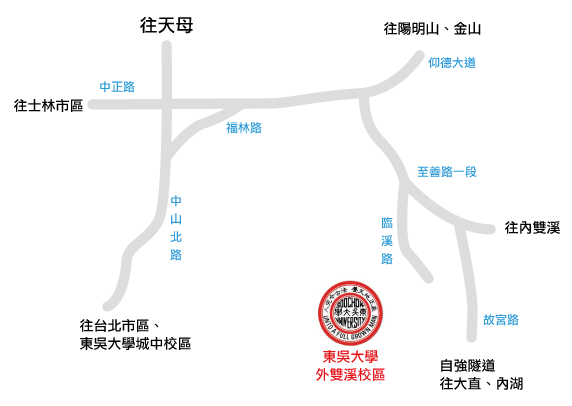 捷運：捷運淡水線至士林站，往中正路出口，再轉搭公車255、304、620、小18、小19至東吳大學站下車。 公車：東吳大學站： 255、267、304、620、645、小18、小19自行駕車 (請各位盡量搭乘大眾運輸工具，校園停車需要付費，請自行處理，造成不便敬請見諒!)東吳大學(雙溪校區)校園平面圖體育館所在位置:B棟綜合大樓3F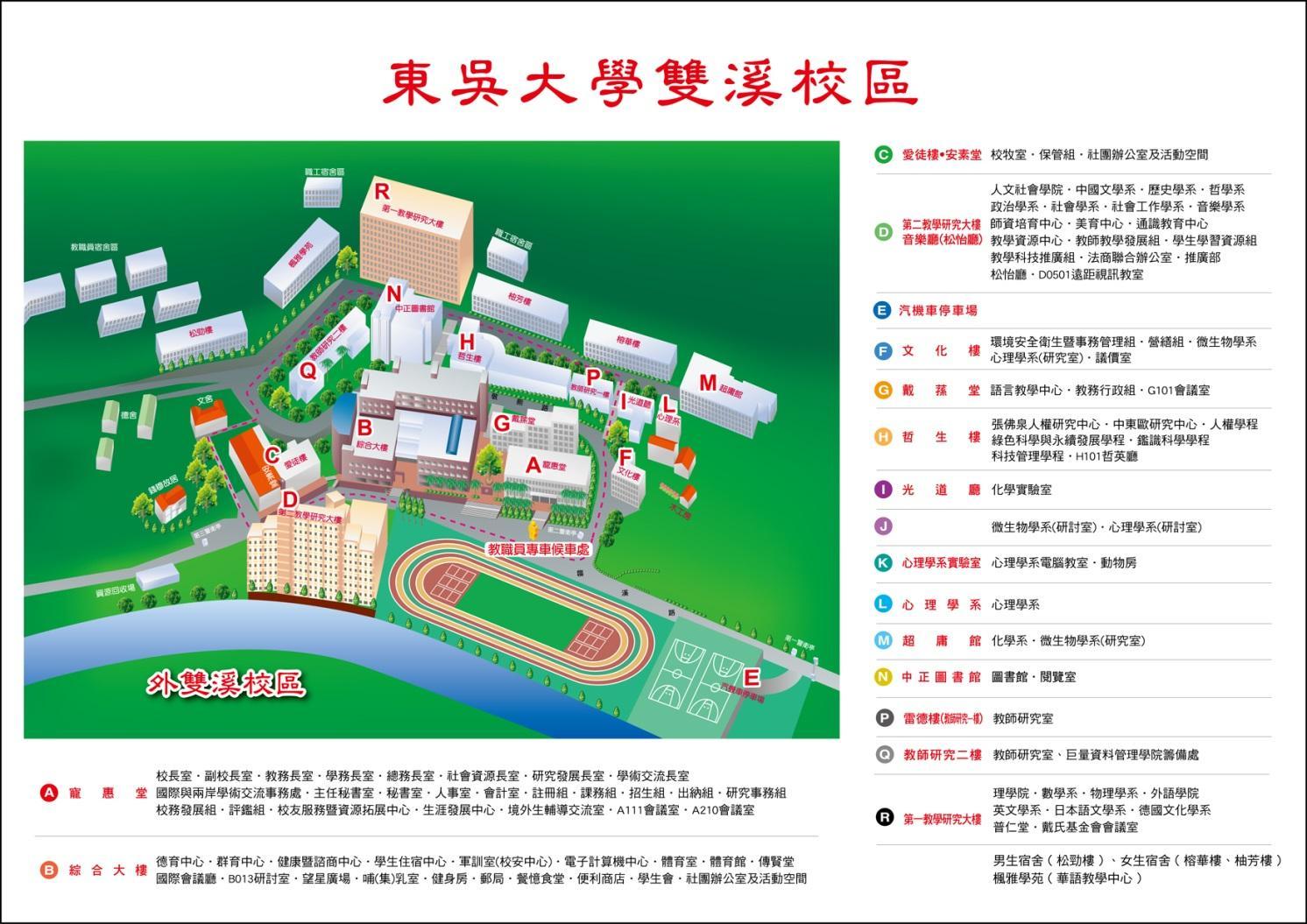 參賽學校:隊名:聯絡人:                         聯絡電話:聯絡信箱:參賽學校:隊名:聯絡人:                         聯絡電話:聯絡信箱:參賽學校:隊名:聯絡人:                         聯絡電話:聯絡信箱:參賽學校:隊名:聯絡人:                         聯絡電話:聯絡信箱:參賽學校:隊名:聯絡人:                         聯絡電話:聯絡信箱:匯款人:                         匯款帳戶:匯款人:                         匯款帳戶:匯款人:                         匯款帳戶:匯款人:                         匯款帳戶:匯款人:                         匯款帳戶:職稱姓名性別系級學號尺寸1.隊長2.隊員3.隊員4.隊員5.隊員6.隊員7.隊員8.隊員9.隊員10.隊員鐵路:至台北車站下車，轉乘捷運至士林站，往中正路出口，再轉搭公車255、304、620、小18、小19至東吳大學站下車中山高速公路-->重慶北路交流道（往士林方向）
-->重慶北路四段-->百齡橋-->中正路-->至善路-->外雙溪校區北二高-->提頂交流道-->往左至內湖路（內湖大直方向）-->自強隧道-->至善路-->外雙溪校區